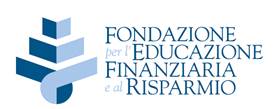 “Economiascuola”6- Scheda  Fondazione per l’Educazione Finanziaria e al Risparmio ENTE PROPONENTEFondazione per l’Educazione Finanziaria e al Risparmio (FEduF)CONTENUTI DELL’OFFERTA FORMATIVA EconomiAscuola – KIDS il programma stimola nei bambini una riflessione sul “valore” del denaro e sulla necessità di gestirlo responsabilmente, nonché su modelli economici sostenibili quali l’economia civile.Destinatari:  studenti delle scuole primarie Ambito territoriale di riferimento: nazionaleCONTENUTI DELL’OFFERTA FORMATIVA EconomiAscuola – JUNIOR il programma avvicina i ragazzi ai temi della cittadinanza economica stimolandoli a riflettere sulle principali funzioni della finanza e sul loro impatto nella vita quotidiana delle persone.Destinatari:  studenti delle scuole secondarie di I gradoAmbito territoriale di riferimento: nazionaleEconomiAscuola – TEENS il programma introduce i ragazzi alle tematiche economiche e finanziarie avvicinandoli alla realtà sociale, professionale ed economica che li circonda. Destinatari:  studenti delle scuole secondarie di II gradoAmbito territoriale di riferimento: nazionalePAY 2.0 – Il denaro del futuro il programma  mirato ad accrescere l’uso consapevole dei canali digitali, degli strumenti elettronici di pagamento, della sicurezza per le transazioni onlineDestinatari:  studenti delle scuole di tutti i gradiAmbito territoriale di riferimento: nazionaleRisparmiamo il pianeta il programma propone ai ragazzi una riflessione sullo sviluppo e l’economia sostenibili, la tutela delle risorse e il risparmio, la lotta allo sprecoDestinatari:  studenti delle scuole di tutti i gradiAmbito territoriale di riferimento: nazionale“Economia civile – quando i numeri contano e le persone valgono” il programma  mirato a diffondere un modello di cittadinanza economica inclusivo, che enfatizza le virtù civili dell’agire economico e tende al bene comune  Destinatari:  studenti delle scuole secondarie di II gradoAmbito territoriale di riferimento: nazionale“Pronti, lavoro…via!” il programma costituisce un primo avvicinamento al mondo del lavoro e della previdenza, anche in ottica di orientamento e inserimento nelle dinamiche sociali e professionaliDestinatari:  studenti delle scuole secondarie di II gradoAmbito territoriale di riferimento: nazionaleChe impresa, ragazzi! il percorso per lo sviluppo delle competenze trasversali e per l’orientamento (ex alternanza scuola lavoro). Si articola in tre fasi:Apprendimento in  elearnig su piattaforma Partecipazione di tutta la classe agli incontri con il tutorRealizzazione in gruppi di un progetto imprenditoriale sostenibileDestinatari:  studenti delle scuole secondarie di II gradoAmbito territoriale di riferimento: nazionaleLezioni plenarie/eventi/conferenze su temi di cittadinanza economica. Tra i più rilevanti si segnalano:gli eventi del mese dell’educazione finanziaria (ottobre 2019)le conferenze di educazione finanziaria per le scuole del Salone dei Pagamenti (novembre 2019)la finale nazionale dello European Money Quiz (marzo 2020)Per conoscere il calendario delle manifestazioni su tutto il territorio nazionale è possibile consultare il sito www.economiascuola.it Destinatari: studenti delle scuole di ogni grado Ambito territoriale di riferimento: nazionaleCONTATTISito web: www.economiascuola.itReferente: Laura Ranca Mail: scuola@feduf.it